МИНИСТЕРСТВО ОБРАЗОВАНИЯ, НАУКИ И МОЛОДЕЖИ РЕСПУБЛИКИ КРЫМГосударственное бюджетное профессиональное образовательное учреждение Республики Крым «Керченский технологический техникум»Билет № 1Теоретическая часть:1. Составьте карту  технологических операций окраски потолка клеевой краской. Обоснуйте выбор материалов, приемов работ, инструментов, инвентаря и оборудования.2. После высыхания на окрашенной поверхности образовались желтые ржавые пятна, определите причины их появления и способы устранения.3.Перечислите меры безопасности при малярных работах.Практическая часть:Коды проверяемых компетенций: ПК 3.1, ПК 3.2,ПК 3.4, ОК 1,ОК2, ОК3, ОК4, ОК 5, ОК6.ИнструкцияВнимательно прочитайте задание.Вы можете воспользоваться оборудованием, инструментом иприспособлениями, находящимися в мастерской.Вы можете воспользоваться предложенной справочной, учебной литературой.Текст задания:Выполнить окраску оштукатуренных стен   водоэмульсионными  составами:составьте последовательность технологических операций подготовки  и обработки стен под окраску;    составьте последовательность технологических операций окраски стен;обоснуйте выбор материалов, приемов работ, инструментов, инвентаря и оборудования.2. Техника безопасности при выполнении работ.     Какие правила охраны труда вы будете соблюдать при выполнении данного вида  работ?Общее время на выполнение задания -6 часовПреподаватель     _________________  Н.В.  ВозникевичМИНИСТЕРСТВО ОБРАЗОВАНИЯ, НАУКИ И МОЛОДЕЖИ РЕСПУБЛИКИ КРЫМГосударственное бюджетное профессиональное образовательное учреждение Республики Крым «Керченский технологический техникум»Билет № 2Теоретическая часть:1. На поверхности после окрашивания образовались брызги, потеки и пропуски – какие  причины их появления и способы устранения.2. Перечислите технологические операции по шпатлеванию поверхности. Виды шпатлевки и способы их нанесения. 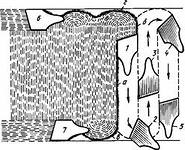 3. Перечислите меры безопасности при работе на высоте.Практическая часть:Коды проверяемых компетенций: ПК 3.1, ПК 3.2,ПК 3.4, ОК 1,ОК2, ОК3, ОК4, ОК 5, ОК6.ИнструкцияВнимательно прочитайте задание.Вы можете воспользоваться оборудованием, инструментом иприспособлениями, находящимися в мастерской.Вы можете воспользоваться предложенной справочной, учебной литературой.Текст задания:1. Выполнить  окраску радиаторов и труб отопления:технология подготовки  и обработки радиаторов к окраске;выбор материалов для подготовки и окраски радиаторов, приемов работ, инструментов, инвентаря и оборудования;выполнение процесса окраски;2. Техника безопасности при выполнении работ.      Какие правила охраны труда будете соблюдать при выполнении данного вида  работ?Общее время на выполнение задания -6 часовПреподаватель     _________________  Н.В. ВозникевичМИНИСТЕРСТВО ОБРАЗОВАНИЯ, НАУКИ И МОЛОДЕЖИ РЕСПУБЛИКИ КРЫМГосударственное бюджетное профессиональное образовательное учреждение Республики Крым «Керченский технологический техникум»Билет № 3Теоретическая часть:1. Составьте технологическую последовательность операции по подготовке оштукатуренных стен под оклейку обоями.2. На поверхности после высыхания краски образовалось отслоение пленки, какие причины появления дефекта и способы устранения?3. Охрана труда  при выполнении малярных работ.Практическая часть:Коды проверяемых компетенций: ПК 3.1., ПК 3.3.,ПК 3.4., ОК1,ОК2, ОК3, ОК4, ОК 5, ОК6.ИнструкцияВнимательно прочитайте задание.Вы можете воспользоваться оборудованием, инструментом иприспособлениями, находящимися в мастерской.Вы можете воспользоваться предложенной справочной, учебной литературой.Текст задания:1. Выполнить оклеивание  стен  виниловыми обоями.   составьте последовательность технологических операций подготовки и обработки  стен под оклеивание обоями;    составьте последовательность технологических операций оклеивания стен виниловыми обоями;обоснуйте выбор материалов, приемов работ, инструментов, инвентаря и оборудования.2. Техника безопасности при выполнении работ.    Какие правила охраны труда будете соблюдать при выполнении данного вида        работ?Общее время на выполнение: 6 часов.Преподаватель     _________________  Н.В.возникевичМИНИСТЕРСТВО ОБРАЗОВАНИЯ, НАУКИ И МОЛОДЕЖИРЕСПУБЛИКИ КРЫМГосударственное бюджетное профессиональное образовательное учреждениеРеспублики Крым «Керченский технологический техникум»Билет № 4Теоретическая часть: 1. Перечислите связующие для водных и неводных окрасочных  составов. Дайте характеристику каждому из перечисленных связующих. Какова роль связующего в малярном составе?2. Как шпатлюют поверхности ручными инструментами под окраску водными составами?3. Техника безопасности при работе с вредными веществами (эмалями, лаками и др.)Практическая часть:Коды проверяемых компетенций: ПК 3.1., ПК 3.2.,ПК 3.4., ОК1, ОК2, ОК3, ОК4, ОК 5, ОК6.Внимательно прочитайте задание.Вы можете воспользоваться оборудованием, инструментом иприспособлениями, находящимися в мастерской.Вы можете воспользоваться предложенной справочной, учебной литературой.Текст задания:1. Выполнить окрашивание стен известковым составом.   составьте последовательность технологических операций подготовки  и обработки стен под окрашивание известковыми составами;    составьте последовательность технологических операций окрашивания стен известковыми составами;обоснуйте выбор материалов, приемов работ, инструментов, инвентаря и оборудования.2. Техника безопасности при выполнении работ.          Какие правила охраны труда будете соблюдать при выполнении данного вида        работ?Общее время на выполнение: 6 часов.Преподаватель     _________________  Н.В.ВозникевичМИНИСТЕРСТВО ОБРАЗОВАНИЯ, НАУКИ И МОЛОДЕЖИ РЕСПУБЛИКИ КРЫМГосударственное бюджетное профессиональное образовательное учреждение Республики Крым «Керченский технологический техникум»Билет № 5Теоретическая часть:1.  Технология грунтовки поверхности. Как приготовить и нанести грунтовки на поверхность вручную?2. Как шлифуют прошпатлеванные поверхности вручную и механизированным способом?3. Перечислите основные требования безопасных условий труда при выполнении малярных работ.Практическая часть:Коды проверяемых компетенций: ПК 3.1., ПК 3.2.,ПК 3.4., ОК1, ОК2, ОК3, ОК4, ОК 5, ОК6.Внимательно прочитайте задание.Вы можете воспользоваться оборудованием, инструментом иприспособлениями, находящимися в мастерской.Вы можете воспользоваться предложенной справочной, учебной литературой.Текст задания:1. Выполнить окрашивание стен клеевым составом.  составьте последовательность технологических операций подготовки  и обработки стен под окрашивание клеевыми составами;    составьте последовательность технологических операций окрашивания стен клеевыми  составами;обоснуйте выбор материалов, приемов работ, инструментов, инвентаря и оборудования.2. Техника безопасности при выполнении работ.    Какие правила охраны труда будете соблюдать при выполнении данного вида        работ?Общее время на выполнение: 6 часов.Преподаватель     _________________  Н.В.ВозникевичМИНИСТЕРСТВО ОБРАЗОВАНИЯ, НАУКИ И МОЛОДЕЖИ РЕСПУБЛИКИ КРЫМГосударственное бюджетное профессиональное образовательное учреждение Республики Крым «Керченский технологический техникум»Билет № 6Теоретическая часть:1. Перечислите ручные инструменты для нанесения окрасочных составов. В чем заключается уход за кистями и валиками?2. Расскажите последовательность подготовки окрасочного агрегата к работе и приемы работы с окрасочным агрегатом.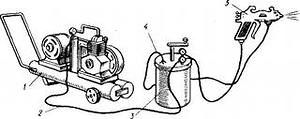 3. Перечислите средства индивидуальной защиты маляра при работе с малярными составами.Практическая часть:Коды проверяемых компетенций: ПК 3.1., ПК 3.2.,ПК 3.4., ОК1, ОК2, ОК3, ОК4, ОК 5, ОК6.Внимательно прочитайте задание.Вы можете воспользоваться оборудованием, инструментом иприспособлениями, находящимися в мастерской.Вы можете воспользоваться предложенной справочной, учебной литературой.Текст задания:1. Выполнить окрашивание стен водоэмульсионным  составом.  составьте последовательность технологических операций подготовки и обработки  стен под окрашивание водоэмульсионными  составами;    составьте последовательность технологических операций окрашивания стен водоэмульсионными   составами;обоснуйте выбор материалов, приемов работ, инструментов, инвентаря и оборудования.2. Техника безопасности при выполнении работ.    Какие правила охраны труда будете соблюдать при выполнении данного вида        работ?Общее время на выполнение: 6 часов.Преподаватель     _________________  Н.В.ВозникевичМИНИСТЕРСТВО ОБРАЗОВАНИЯ, НАУКИ И МОЛОДЕЖИ РЕСПУБЛИКИ КРЫМГосударственное бюджетное профессиональное образовательное учреждение Республики Крым «Керченский технологический техникум»Билет № 7Теоретическая часть:1. Технология окрашивания  стен неводными составами. Перечислите инструмент, подбор окрасочного состава для различных поверхностей, технологию нанесения.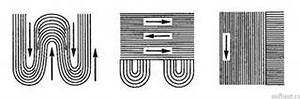 2. Как подготовить старую оштукатуренную поверхность к оклеиванию обоями?          3. Техника  безопасности на строительной площадке.Практическая часть:Коды проверяемых компетенций: ПК 3.1., ПК 3.2.,ПК 3.4., ОК1, ОК2, ОК3, ОК4, ОК 5, ОК6.Внимательно прочитайте задание.Вы можете воспользоваться оборудованием, инструментом иприспособлениями, находящимися в мастерской.Вы можете воспользоваться предложенной справочной, учебной литературой.Текст задания:1. Выполнить окрашивание панелей  эмалевыми  составами.  составьте последовательность технологических операций подготовки и обработки стен под окрашивание эмалевыми  составами;    составьте последовательность технологических операций окрашивания панелей эмалевыми   составами;обоснуйте выбор материалов, приемов работ, инструментов, инвентаря и оборудования.2. Техника безопасности при выполнении работ.    Какие правила охраны труда будете соблюдать при выполнении данного вида        работ?Общее время на выполнение: 6 часов.Преподаватель     _________________  Н.В.ВозникевичМИНИСТЕРСТВО ОБРАЗОВАНИЯ, НАУКИ И МОЛОДЕЖИ РЕСПУБЛИКИ КРЫМГосударственное бюджетное профессиональное образовательное учреждение Республики Крым «Керченский технологический техникум»Билет № 8Теоретическая часть:1. Приемы отделки набрызгом кистью, щеткой, краскораспылителем.2. Технологические операции подготовки поверхности под фактурную окраску и высококачественную  эмалевую окраску.3. Расскажите о гигиене труда при отделочных работах.Практическая часть:Коды проверяемых компетенций: ПК 3.1., ПК 3.2.,ПК 3.4., ОК1, ОК2, ОК3, ОК4, ОК 5, ОК6.Внимательно прочитайте задание.Вы можете воспользоваться оборудованием, инструментом иприспособлениями, находящимися в мастерской.Вы можете воспользоваться предложенной справочной, учебной литературой.Текст задания:1. Выполнить окрашивание стен  казеиновыми  составами.  составьте последовательность технологических операций подготовки и обработки  стен под окрашивание казеиновыми  составами;    составьте последовательность технологических операций окрашивания стен казеиновыми составами;обоснуйте выбор материалов, приемов работ, инструментов, инвентаря и оборудования.2. Техника безопасности при выполнении работ.    Какие правила охраны труда будете соблюдать при выполнении данного вида        работ?Общее время на выполнение: 6 часов.Преподаватель     _________________  Н.В.ВозникевичМИНИСТЕРСТВО ОБРАЗОВАНИЯ, НАУКИ И МОЛОДЕЖИ РЕСПУБЛИКИ КРЫМГосударственное бюджетное профессиональное образовательное учреждение Республики Крым «Керченский технологический техникум»Билет № 9Теоретическая часть:1. Дайте определение подмазочным пастам. Перечислите виды подмазочных паст, их состав, назначение.2. Технология окрашивания поверхности водными составами. Опишите приемы нанесения и способы приготовления составов, перечислите инструменты для окраски поверхностей.3. В чем заключаются меры безопасности при декоративных малярных работах?Практическая часть:Коды проверяемых компетенций: ПК 3.1., ПК 3.2.,ПК 3.4., ОК1, ОК2, ОК3, ОК4, ОК 5, ОК6.Внимательно прочитайте задание.Вы можете воспользоваться оборудованием, инструментом иприспособлениями, находящимися в мастерской.Вы можете воспользоваться предложенной справочной, учебной литературой.Текст задания:1. Выполнить окрашивание потолков   акриловыми   составами.  составьте последовательность технологических операций подготовки  и обработки потолков под окрашивание акриловыми   составами;    составьте последовательность технологических операций окрашивания потолков акриловыми   составами;обоснуйте выбор материалов, приемов работ, инструментов, инвентаря и оборудования.2. Техника безопасности при выполнении работ.     Какие правила охраны труда вы будете соблюдать при выполнении данного вида        работ?Общее время на выполнение: 6 часов.Преподаватель     _________________  Н.В.ВозникевичМИНИСТЕРСТВО ОБРАЗОВАНИЯ, НАУКИ И МОЛОДЕЖИ РЕСПУБЛИКИ КРЫМГосударственное бюджетное профессиональное образовательное учреждение Республики Крым «Керченский технологический техникум»Билет № 10Теоретическая часть:1. Составьте последовательность технологических операций окраски стен известковым составом.2. Какие операции выполняются при оклеивании потолков бумажными обоями?3. Перечислите меры безопасности при окраске помещений неводными составами.Практическая часть:Коды проверяемых компетенций: ПК 3.1., ПК 3.2.,ПК 3.4., ОК1, ОК2, ОК3, ОК4, ОК 5, ОК6.Внимательно прочитайте задание.Вы можете воспользоваться оборудованием, инструментом иприспособлениями, находящимися в мастерской.Вы можете воспользоваться предложенной справочной, учебной литературой.Текст задания:1. Выполнить  окрашивание стен   силикатными   составами.  составьте последовательность технологических операций подготовки  и обработки стен под окрашивание силикатными  составами;    составьте последовательность технологических операций окрашивания стен силикатными   составами;обоснуйте выбор материалов, приемов работ, инструментов, инвентаря и оборудования.2. Техника безопасности при выполнении работ.Какие правила охраны труда вы  будете соблюдать при выполнении данного вида        работ?Общее время на выполнение: 6 часов.Преподаватель     _________________  Н.В.ВозникевичМИНИСТЕРСТВО ОБРАЗОВАНИЯ, НАУКИ И МОЛОДЕЖИ РЕСПУБЛИКИ КРЫМГосударственное бюджетное профессиональное образовательное учреждение Республики Крым «Керченский технологический техникум»Билет № 11Теоретическая часть:1. Дефекты обойных работ, причины их возникновения и способы устранения.2. Как окрашивают панель?3. Перечислите меры пожарной безопасности  на строительном объекте при производстве малярных работ.Практическая часть:Коды проверяемых компетенций: ПК 3.1., ПК 3.2.,ПК 3.4., ОК1, ОК2, ОК3, ОК4, ОК 5, ОК6.Внимательно прочитайте задание.Вы можете воспользоваться оборудованием, инструментом иприспособлениями, находящимися в мастерской.Вы можете воспользоваться предложенной справочной, учебной литературой.Текст задания:1. Выполнить накатку рисунка узорным валиком. составьте последовательность технологических операций подготовки  и обработки стен под накатку рисунка узорным валиком;    составьте последовательность технологических операций накатки рисунка узорным валиком;обоснуйте выбор материалов, приемов работ, инструментов, инвентаря и оборудования.2. Техника безопасности при выполнении работ.     Какие правила охраны труда будете соблюдать при выполнении данного вида        работ?Общее время на выполнение: 6 часов.Преподаватель     _________________  Н.В.ВозникевичМИНИСТЕРСТВО ОБРАЗОВАНИЯ, НАУКИ И МОЛОДЕЖИ РЕСПУБЛИКИ КРЫМГосударственное бюджетное профессиональное образовательное учреждение Республики Крым «Керченский технологический техникум»Билет № 12Теоретическая часть:1. Как накатывают рисунки узорным валиком?2. Как окрашивают маховой кистью потолки, стены водными составами?3. Перечислите требования техники безопасности при выполнении обойных работ.Практическая часть:Коды проверяемых компетенций: ПК 3.1., ПК 3.2.,ПК 3.4., ОК1, ОК2, ОК3, ОК4, ОК 5, ОК6.Внимательно прочитайте задание.Вы можете воспользоваться оборудованием, инструментом иприспособлениями, находящимися в мастерской.Вы можете воспользоваться предложенной справочной, учебной литературой.Текст задания:1. Выполнить окраску поверхностей водными составами механизированным способом. составьте последовательность технологических операций подготовки  и обработки поверхностей  под окрашивание водными составами механизированным способом;    составьте последовательность технологических операций окрашивания поверхностей водными    составами механизированным способом;обоснуйте выбор материалов, приемов работ, инструментов, инвентаря и оборудования.2. Техника безопасности при выполнении работ.    Какие правила охраны труда будете соблюдать при выполнении данного вида        работ?Общее время на выполнение: 6 часов.Преподаватель     _________________  Н.В.ВозникевичМИНИСТЕРСТВО ОБРАЗОВАНИЯ, НАУКИ И МОЛОДЕЖИ РЕСПУБЛИКИ КРЫМГосударственное бюджетное профессиональное образовательное учреждение Республики Крым «Керченский технологический техникум»Билет № 13Теоретическая часть:1. Как подготавливают поверхности под оклеивание рулонными материалами на бумажной и тканевой основе?2. Изготовление трафаретов. В чем отличие прямого трафарета от обратного?3. В чем заключаются меры безопасности при окраске поверхностей?Практическая часть:Коды проверяемых компетенций: ПК 3.1., ПК 3.2.,ПК 3.4., ОК1, ОК2, ОК3, ОК4, ОК 5, ОК6.Внимательно прочитайте задание.Вы можете воспользоваться оборудованием, инструментом иприспособлениями, находящимися в мастерской.Вы можете воспользоваться предложенной справочной, учебной литературой.Текст задания:1. Выполнить  окраску стен кистью масляными составами. составьте последовательность технологических операций подготовки  и обработки стен под окрашивание стен кистью масляными  составами;    составьте последовательность технологических операций окрашивания стен кистью масляными составами;обоснуйте выбор материалов, приемов работ, инструментов, инвентаря и оборудования.2. Техника безопасности при выполнении работ.    Какие правила охраны труда будете соблюдать при выполнении данного вида        работ?Общее время на выполнение: 6 часов.Преподаватель     _________________  Н.В.ВозникевичМИНИСТЕРСТВО ОБРАЗОВАНИЯ, НАУКИ И МОЛОДЕЖИ РЕСПУБЛИКИ КРЫМГосударственное бюджетное профессиональное образовательное учреждение Республики Крым «Керченский технологический техникум»Билет № 14Теоретическая часть:1.  Как окрашивают двери и оконные переплеты масляными и эмалевыми красками?2.  Какие операции включает в себя подготовка поверхностей под окраску?3.  Перечислите средства индивидуальной защиты маляра при работе с малярными составами.Практическая часть:Коды проверяемых компетенций: ПК 3.1., ПК 3.2.,ПК 3.4., ОК1, ОК2, ОК3, ОК4, ОК 5, ОК6.Внимательно прочитайте задание.Вы можете воспользоваться оборудованием, инструментом иприспособлениями, находящимися в мастерской.Вы можете воспользоваться предложенной справочной, учебной литературой.Текст задания:1. Выполнить окраску наличников  и плинтусов кистью. составьте последовательность технологических операций подготовки  и обработки наличников и плинтусов под окраску кистью;    составьте последовательность технологических операций окрашивания наличников и плинтусов кистьюобоснуйте выбор материалов, приемов работ, инструментов, инвентаря и оборудования.2. Техника безопасности при выполнении работ.     Какие правила охраны труда будете соблюдать при выполнении данного вида        работ?Общее время на выполнение: 6 часов.Преподаватель     _________________  Н.В.ВозникевичМИНИСТЕРСТВО ОБРАЗОВАНИЯ, НАУКИ И МОЛОДЕЖИ РЕСПУБЛИКИ КРЫМГосударственное бюджетное профессиональное образовательное учреждение Республики Крым «Керченский технологический техникум»Билет № 15Теоретическая часть:1.  Как подготавливают деревянные и металлические поверхности под окраску?2.  Как размечают и вытягивают филенки?3.  Расскажите о гигиене труда при отделочных работах.Практическая часть:Коды проверяемых компетенций: ПК 3.1., ПК 3.2.,ПК 3.4., ОК1, ОК2, ОК3, ОК4, ОК 5, ОК6.Внимательно прочитайте задание.Вы можете воспользоваться оборудованием, инструментом иприспособлениями, находящимися в мастерской.Вы можете воспользоваться предложенной справочной, учебной литературой.Текст задания:1. Выполнить окраску дверных полотен и оконных переплетов. составьте последовательность технологических операций подготовки  и обработки дверных полотен и оконных переплетов под окраску;    составьте последовательность технологических операций окрашивания дверных полотен и оконных переплетов;обоснуйте выбор материалов, приемов работ, инструментов, инвентаря и оборудования.2. Техника безопасности при выполнении работ.    Какие правила охраны труда будете соблюдать при выполнении данного вида        работ?Общее время на выполнение: 6 часов.Преподаватель     _________________  Н.В.ВозникевичМИНИСТЕРСТВО ОБРАЗОВАНИЯ, НАУКИ И МОЛОДЕЖИ РЕСПУБЛИКИ КРЫМГосударственное бюджетное профессиональное образовательное учреждение Республики Крым «Керченский технологический техникум»Билет № 16Теоретическая часть:1.Инструменты, приспособления и инвентарь для выполнения обойных работ.2. Опишите местоположение следующих элементов стены: панель, гобелен, фриз, филенка.3. В чем заключаются меры безопасности при окраске поверхностей?Практическая часть:Коды проверяемых компетенций: ПК 3.1., ПК 3.2.,ПК 3.4., ОК1, ОК2, ОК3, ОК4, ОК 5, ОК6.Внимательно прочитайте задание.Вы можете воспользоваться оборудованием, инструментом иприспособлениями, находящимися в мастерской.Вы можете воспользоваться предложенной справочной, учебной литературой.Текст задания:1. Выполнить окраску водопроводных, газовых, канализационных труб, стояков. составьте последовательность технологических операций подготовки  и обработки водопроводных, газовых, канализационных труб и стояков под окрашивание;    составьте последовательность технологических операций по окраске водопроводных, газовых, канализационных труб, стояков;обоснуйте выбор материалов, приемов работ, инструментов, инвентаря и оборудования.2. Техника безопасности при выполнении работ.    Какие правила охраны труда будете соблюдать при выполнении данного вида        работ?Общее время на выполнение: 6 часов.Преподаватель     _________________  Н.В.ВозникевичМИНИСТЕРСТВО ОБРАЗОВАНИЯ, НАУКИ И МОЛОДЕЖИ РЕСПУБЛИКИ КРЫМГосударственное бюджетное профессиональное образовательное учреждение Республики Крым «Керченский технологический техникум»Билет № 17Теоретическая часть:1. Перечислите основные виды дефектов лакокрасочных покрытий.2. Что такое грунтовка, шпатлевка, подмазочная паста? Где и для чего они используются?3. Какие требования техники безопасности необходимо выполнять при подготовке поверхностей под окраску?Практическая часть:Коды проверяемых компетенций: ПК 3.1., ПК 3.2.,ПК 3.4.,ОК1,  ОК2, ОК3, ОК4, ОК 5, ОК6.Внимательно прочитайте задание.Вы можете воспользоваться оборудованием, инструментом иприспособлениями, находящимися в мастерской.Текст задания:1. Выполнить окраску панелей и фризов. составьте последовательность технологических операций подготовки  и обработки панелей под окраску;    составьте последовательность технологических операций окрашивания панелей и фризов;обоснуйте выбор материалов, приемов работ, инструментов, инвентаря и оборудования.2. Техника безопасности при выполнении работ.      Какие правила охраны труда будете соблюдать при выполнении данного вида        работ?Общее время на выполнение: 6 часов.Преподаватель     _________________  Н.В.ВозникевичМИНИСТЕРСТВО ОБРАЗОВАНИЯ, НАУКИ И МОЛОДЕЖИ РЕСПУБЛИКИ КРЫМГосударственное бюджетное профессиональное образовательное учреждение Республики Крым «Керченский технологический техникум»Билет № 18Теоретическая часть:1. Как выполняют подмазку и шпатлевание под окраску неводными составами?2. Фактурная отделка поверхностей.3. Какие требования предъявляются к маляру до начала работы, после окончания работы?Практическая часть:Коды проверяемых компетенций: ПК 3.1., ПК 3.2.,ПК 3.4., ОК1, ОК2, ОК3, ОК4, ОК 5, ОК6.Внимательно прочитайте задание.Вы можете воспользоваться оборудованием, инструментом иприспособлениями, находящимися в мастерской.Вы можете воспользоваться предложенной справочной, учебной литературой.Текст задания:1. Выполнить вытягивание филенок составьте последовательность технологических операций подготовки  и обработки поверхности под вытягивание филенки;    составьте последовательность технологических операций по вытягиванию филенки;обоснуйте выбор материалов, приемов работ, инструментов, инвентаря и оборудования.2. Техника безопасности при выполнении работ.    Какие правила охраны труда будете соблюдать при выполнении данного вида        работ?Общее время на выполнение: 6 часов.Преподаватель     _________________  Н.В.ВозникевичМИНИСТЕРСТВО ОБРАЗОВАНИЯ, НАУКИ И МОЛОДЕЖИ РЕСПУБЛИКИ КРЫМГосударственное бюджетное профессиональное образовательное учреждение Республики Крым «Керченский технологический техникум»Билет № 19Теоретическая часть:1. Как ведется подготовка бетонных и оштукатуренных поверхностей под окраску?2. Клеящие составы для обойных работ.3. Перечислите меры пожарной безопасности  на строительном объекте при производстве малярных работ.Практическая часть:Коды проверяемых компетенций: ПК 3.1., ПК 3.2.,ПК 3.4., ОК1, ОК2, ОК3, ОК4, ОК 5, ОК6.Внимательно прочитайте задание.Вы можете воспользоваться оборудованием, инструментом иприспособлениями, находящимися в мастерской.Вы можете воспользоваться предложенной справочной, учебной литературой.Текст задания:1. Выполнить набивку рисунка по трафарету. составьте последовательность технологических операций подготовки  и обработки поверхности под набивку рисунка по трафарету;    составьте последовательность технологических операций по набивке рисунка по трафарету;обоснуйте выбор материалов, приемов работ, инструментов, инвентаря и оборудования.2. Техника безопасности при выполнении работ.     Какие правила охраны труда будете соблюдать при выполнении данного вида        работ?Общее время на выполнение: 6 часов.Преподаватель     _________________  Н.В.ВозникевичМИНИСТЕРСТВО ОБРАЗОВАНИЯ, НАУКИ И МОЛОДЕЖИ РЕСПУБЛИКИ КРЫМГосударственное бюджетное профессиональное образовательное учреждение Республики Крым «Керченский технологический техникум»Билет № 20Теоретическая часть:1. Подготовка рулонных материалов. Нанесение клея на подготовленные полотна.2. Ремонт поверхностей, окрашенных водными и неводными составами. 3. Перечислите средства индивидуальной защиты маляра при работе с малярными составами.Практическая часть:Коды проверяемых компетенций: ПК 3.1., ПК 3.2.,ПК 3.4., ОК1, ОК2, ОК3, ОК4, ОК 5, ОК6.Внимательно прочитайте задание.Вы можете воспользоваться оборудованием, инструментом иприспособлениями, находящимися в мастерской.Вы можете воспользоваться предложенной справочной, учебной литературой.Текст задания:1. Выполнить отделку окрашенной поверхности набрызгом. составьте последовательность технологических операций подготовки  и обработки поверхности под отделку набрызгом;    составьте последовательность технологических операций по отделке окрашенной поверхности набрызгом;обоснуйте выбор материалов, приемов работ, инструментов, инвентаря и оборудования.2. Техника безопасности при выполнении работ.     Какие правила охраны труда будете соблюдать при выполнении данного вида        работ?Общее время на выполнение: 6 часов.Преподаватель     _________________  Н.В.ВозникевичМИНИСТЕРСТВО ОБРАЗОВАНИЯ, НАУКИ И МОЛОДЕЖИ РЕСПУБЛИКИ КРЫМГосударственное бюджетное профессиональное образовательное учреждение Республики Крым «Керченский технологический техникум»Билет № 21Теоретическая часть:1.  Какие операции выполняются при оклеивании потолков бумажными обоями.2.  Грунтовки, шпатлевки (применение, состав).3. В чем заключаются меры безопасности при окраске поверхностей?Практическая часть:Коды проверяемых компетенций: ПК 3.1., ПК 3.2.,ПК 3.4., ОК1, ОК2, ОК3, ОК4, ОК 5, ОК6.Внимательно прочитайте задание.Вы можете воспользоваться оборудованием, инструментом иприспособлениями, находящимися в мастерской.Вы можете воспользоваться предложенной справочной, учебной литературой.Текст задания:1. Выполнить фактурную отделку поверхности (отделка губкой). составьте последовательность технологических операций подготовки  и обработки стен под фактурную отделку;    составьте последовательность технологических операций фактурной отделки поверхности4обоснуйте выбор материалов, приемов работ, инструментов, инвентаря и оборудования.2. Техника безопасности при выполнении работ.    Какие правила охраны труда будете соблюдать при выполнении данного вида        работ?Общее время на выполнение: 6 часов.Преподаватель     _________________  Н.В.ВозникевичЗадание для экзамена по ПМ.05 «Выполнение малярных работ»Профессия/специальность:  08.01.08 «Мастер отделочных строительных            работ»  Рассмотрено и утверждено на заседании ЦМК Протокол №      от                20        г.            Председатель  цикловой методической   комиссии « Автослесарь, сварщики и строители»____________ Н.В.Возникевич Задание для экзамена по ПМ.05 «Выполнение малярных работ»Профессия/специальность:  08.01.08 «Мастер отделочных строительных            работ»		Рассмотрено и утверждено на заседании ЦМК Протокол №      от                20        г.            Председатель  цикловой методической   комиссии « Автослесарь, сварщики и строители»____________ Н.В.ВозникевичЗадание для экзамена по ПМ.05 «Выполнение малярных работ»Профессия/специальность:  08.01.08 «Мастер отделочных строительных            работ»	Рассмотрено и утверждено на заседании ЦМК Протокол №      от                20        г.            Председатель  цикловой методической   комиссии « Автослесарь, сварщики и строители»____________ Н.В.ВозникевичЗадание для экзамена по ПМ.05 «Выполнение малярных работ»Профессия/специальность:  08.01.08 «Мастер отделочных строительных            работ»		Рассмотрено и утверждено на заседании ЦМК Протокол №      от                20        г.            Председатель  цикловой методической   комиссии « Автослесарь, сварщики и строители»____________ Н.В.ВозникевичЗадание для экзамена по ПМ.05 Выполнение малярных работПрофессия/специальность:  08.01.08 «Мастер отделочных строительных            работ»		Рассмотрено и утверждено на заседании ЦМК Протокол №      от                20        г.            Председатель  цикловой методической   комиссии « Автослесарь, сварщики и строители»____________ Н.В.ВозникевичЗадание для экзамена по ПМ.05« Выполнение малярных работ»Профессия/специальность:  08.01.08 «Мастер отделочных строительных            работ»		Рассмотрено и утверждено на заседании ЦМК Протокол №      от                20        г.            Председатель  цикловой методической   комиссии « Автослесарь, сварщики и строители»____________ Н.В.ВозникевичЗадание для экзамена по ПМ.05 «Выполнение малярных работ»Профессия/специальность:  08.01.08 «Мастер отделочных строительных            работ»		Рассмотрено и утверждено на заседании ЦМК Протокол №      от                20        г.            Председатель  цикловой методической   комиссии « Автослесарь, сварщики и строители»____________ Н.В.ВозникевичЗадание для экзамена по ПМ.05 «Выполнение малярных работ»Профессия/специальность:  08.01.08 «Мастер отделочных строительных            работ»			Рассмотрено и утверждено на заседании ЦМК Протокол №      от                20        г.            Председатель  цикловой методической   комиссии « Автослесарь, сварщики и строители»____________ Н.В.ВозникевичЗадание для экзамена по ПМ.05«Выполнение малярных работ»Профессия/специальность:  08.01.08 «Мастер отделочных строительных            работ»		Рассмотрено и утверждено на заседании ЦМК Протокол №      от                20        г.            Председатель  цикловой методической   комиссии « Автослесарь, сварщики и строители»____________ Н.В.ВозникевичЗадание для экзамена по ПМ.05«Выполнение малярных работ»Профессия/специальность:  08.01.08 «Мастер отделочных строительных            работ»		Рассмотрено и утверждено на заседании ЦМК Протокол №      от                20        г.            Председатель  цикловой методической   комиссии « Автослесарь, сварщики и строители»____________ Н.В.ВозникевичЗадание для экзамена по ПМ.05« Выполнение малярных работ»Профессия/специальность:  08.01.08 «Мастер отделочных строительных            работ»			Рассмотрено и утверждено на заседании ЦМК Протокол №      от                20        г.            Председатель  цикловой методической   комиссии « Автослесарь, сварщики и строители»____________ Н.В.ВозникевичЗадание для экзамена по ПМ.05«Выполнение малярных работ»Профессия/специальность:  08.01.08 «Мастер отделочных строительных            работ»		Рассмотрено и утверждено на заседании ЦМК Протокол №      от                20        г.            Председатель  цикловой методической   комиссии « Автослесарь, сварщики и строители»____________ Н.В.ВозникевичЗадание для экзамена по ПМ.05« Выполнение малярных работ»Профессия/специальность:  08.01.08 «Мастер отделочных строительных            работ»			Рассмотрено и утверждено на заседании ЦМК Протокол №      от                20        г.            Председатель  цикловой методической   комиссии « Автослесарь, сварщики и строители»____________ Н.В.ВозникевичЗадание для экзамена по ПМ.05 «Выполнение малярных работ»Профессия/специальность:  08.01.08 «Мастер отделочных строительных            работ»		Рассмотрено и утверждено на заседании ЦМК Протокол №      от                20        г.            Председатель  цикловой методической   комиссии « Автослесарь, сварщики и строители»____________ Н.В.ВозникевичЗадание для экзамена по ПМ.05 «Выполнение малярных работ»Профессия/специальность:  08.01.08 «Мастер отделочных строительных            работ»		Рассмотрено и утверждено на заседании ЦМК Протокол №      от                20        г.            Председатель  цикловой методической   комиссии « Автослесарь, сварщики и строители»____________ Н.В.ВозникевичЗадание для экзамена по ПМ.05 «Выполнение малярных работ»Профессия/специальность:  08.01.08 «Мастер отделочных строительных            работ»		Рассмотрено и утверждено на заседании ЦМК Протокол №      от                20        г.            Председатель  цикловой методической   комиссии « Автослесарь, сварщики и строители»____________ Н.В.ВозникевичЗадание для экзамена по ПМ.05 «Выполнение малярных работ»Профессия/специальность:  08.01.08 «Мастер отделочных строительных            работ»		Рассмотрено и утверждено на заседании ЦМК Протокол №      от                20        г.            Председатель  цикловой методической   комиссии « Автослесарь, сварщики и строители»____________ Н.В.ВозникевичЗадание для экзамена по ПМ.05 «Выполнение малярных работ»Профессия/специальность:  08.01.08 «Мастер отделочных строительных            работ»		Рассмотрено и утверждено на заседании ЦМК Протокол №      от                20        г.            Председатель  цикловой методической   комиссии « Автослесарь, сварщики и строители»____________ Н.В.ВозникевичЗадание для экзамена по ПМ.05 «Выполнение малярных работ»Профессия/специальность:  08.01.08 «Мастер отделочных строительных            работ»		Рассмотрено и утверждено на заседании ЦМК Протокол №      от                20        г.            Председатель  цикловой методической   комиссии « Автослесарь, сварщики и строители»____________ Н.В.ВозникевичЗадание для экзамена по ПМ.05 «Выполнение малярных работ»Профессия/специальность:  08.01.08 Мастер отделочных строительных            работ		Рассмотрено и утверждено на заседании ЦМК Протокол №      от                20        г.            Председатель  цикловой методической   комиссии « Автослесарь, сварщики и строители»____________ Н.В.ВозникевичЗадание для экзамена по ПМ.05 «Выполнение малярных работ»Профессия/специальность:  08.01.08 «Мастер отделочных строительных            работ»		Рассмотрено и утверждено на заседании ЦМК Протокол №      от                20        г.            Председатель  цикловой методической   комиссии « Автослесарь, сварщики и строители»____________ Н.В.Возникевич